Pinchgut Lake Girl Guides of Canada Campsite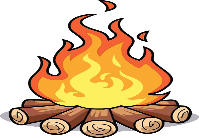 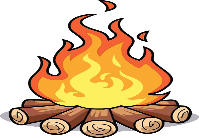 Booking Application for GGC GroupsOVERNIGHT CAMP FEESDAY USEResponsible Guider Signature:  ___________________________   Date: ____________________Pinchgut Lake Camp Committee Use OnlyPinchgut Lake GGC CampCANCELLATION POLICYThe Pinchgut Lake GGC Camp (PLGGC) Cancellation Policy states that if a group books the camp and cancels within 2 weeks or less prior to the commencement of the arrival date, that group is financially responsible for the total cost of the booking. Some exemptions will apply, for example:If a group cancels their booking and another group books the site for the same dates, the original group will not be held responsible for the total cost.  If the group wishes to book alternate dates within 6 months than originally planned, the booking can be transferred, and fees deferred.When extreme circumstances occur, such as weather and tragedy, an exemption can be granted.  This will be decided on by the PLGGC Camp Committee.Failure to cancel the booking and not show up, will result in the group being held responsible for the total cost of the fees.All cancellations must be done in writing to nl-pinchgutcamp@girlguides.ca as soon as possible.  No cancellations will be accepted by telephone.  The Pinchgut Lake GGC Camp Committee reserves the right to cancel a booking at any time due to unforeseen circumstances and all fees will be refunded.By signing this Cancellation Policy, you, as Responsible Guider, acknowledge that you have had ample opportunity to consider, understand and agree to the terms and conditions contained herein for Pinchgut Lake GGC Camp.Responsible Guider:Name: __________________________     Signature: _________________________                               Please Print                                                                                                                                                                                                            Date: _______________________Please return this Booking Application & Cancellation Policy to: nl-pinchgutcamp@girlguides.caJune 7, 2022Group Name(s):Responsible Guider Contact Information:Name: __________________________ iMIS #:_________ Email:_________________________Address: ______________________________________________________________________Phone #s: Home: _______________ Cell: _______________ Work (Optional): ________________Responsible Guider Contact Information:Name: __________________________ iMIS #:_________ Email:_________________________Address: ______________________________________________________________________Phone #s: Home: _______________ Cell: _______________ Work (Optional): ________________Responsible Guider Contact Information:Name: __________________________ iMIS #:_________ Email:_________________________Address: ______________________________________________________________________Phone #s: Home: _______________ Cell: _______________ Work (Optional): ________________Responsible Guider Contact Information:Name: __________________________ iMIS #:_________ Email:_________________________Address: ______________________________________________________________________Phone #s: Home: _______________ Cell: _______________ Work (Optional): ________________Arrival Date:1.2.3.Arrival Date:1.2.3.Departure Date:1.2.3.Number of Campers:______ Adults______ GirlsAll camps fees will be requested by Pinchgut Lake GGC Camp from Unified Banking on the designated dates as stated below. Unit/District Unified Banking ID #: __________________________Treasurer’s Name: ________________________ Email: _______________________________________All camps fees will be requested by Pinchgut Lake GGC Camp from Unified Banking on the designated dates as stated below. Unit/District Unified Banking ID #: __________________________Treasurer’s Name: ________________________ Email: _______________________________________All camps fees will be requested by Pinchgut Lake GGC Camp from Unified Banking on the designated dates as stated below. Unit/District Unified Banking ID #: __________________________Treasurer’s Name: ________________________ Email: _______________________________________All camps fees will be requested by Pinchgut Lake GGC Camp from Unified Banking on the designated dates as stated below. Unit/District Unified Banking ID #: __________________________Treasurer’s Name: ________________________ Email: _______________________________________GGC GROUPSBOOKING FEE(Non-refundable)Due 2 weeks prior to camp CLEANING/DAMAGE DEPOSITDue 2 weeksprior to campRENTAL FEEPER NIGHTDue 2 weeks prior to campWithin Long Range Trails Area$35$100$150 for 15 campersExtra $10 for each additional camperOutside Long Range Trails Area$35$100$225 for 15 campersExtra $15 for each additional camperGGC GROUPSBOOKING FEE(Non-refundable)Due 4 weeks prior to CampDAMAGE/CLEANING DEPOSITDue 2 weeksprior to campRENTAL FEEDue 2 weeksprior to CampWithin Long Range Trails Area$35$100$75Outside Long Range Trails Area$35$100$100Date Received:Date Response sent:Booking Fee Requested:Damage Deposit Requested:Rental Fee Requested: